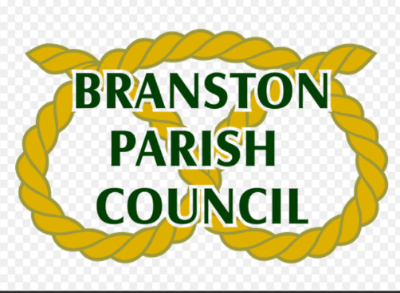 Branston Parish CouncilClerk/Proper OfficerMrs Kay Lear                                                                                                                                        	      Tel:   01283 533011 Email: clerkbranstonparishcouncil@gmail.com                       Website:  www.branstonparishcouncil.co.uk AGENDA BRANSTON PARISH COUNCIL MEETINGAll members are summoned to attend Branston Parish Council Meeting Extra ordinary meeting to be held on Tuesday 23rd February 2021, commencing 6.30 p.m. via the platform  Zoom https://us02web.zoom.us/j/82773191251?pwd=ZkdlUzRwUjI3VlU5WUpkUVdrWFF6UT09   Meeting ID: 827 7319 1251   Passcode: 681541Apologies for absenceDeclaration of interest and dispensation requestsMinutes of the last meeting for approvalPublic participationChairmans reportFinanceExpenditure for approvalBank reconciliation Contract renewal – street servicesPlanningP/2018/01291 – 128 affordable houses, Aviation LaneP/2021/00093 -  243 Burton Road, 8 bedroomed HMO HighwayTRO -  Main Street/Court Farm LaneA38 Underpass - CorrespondenceWorking group updates Borough, County Council and Staffordshire Police reportsClerks reportUNDER THE PUBLIC (ADMISSION TO MEETINGS) ACT 1960 IN VIEW OF THE SPECIAL NATURE OF THE BUSINESS ABOUT TO BE TRANSACTED, IT IS ADVISABLE IN THE PUBLIC INTEREST THAT THE PUBLIC BE TEMPORARILY EXCLUDED AND THEY ARE INSTRUCTED TO WITHDRAWAllotments AGMGrant application